บันทึกข้อความส่วนราชการ   สภ.ยะรม  ภ.จว.ยะลา 	              โทร. ๐-๗๓๒๘-๔๙๕๙ที่  ๐๐๒๔(ยล).๘(กง.)/ -                                    วันที่  ๓๑  มีนาคม  ๒๕๖๗เรื่อง   รายงานผลการใช้จ่ายงบประมาณ รอบ ๖ เดือนแรก ของปีงบประมาณ พ.ศ.๒๕๖๗เรียน   สารวัตรใหญ่สถานีตำรวจภูธรยะรมตามที่สำนักงานคณะกรรมการป้องกันปราบปรามการทุจริตแห่งชาติ (สำนักงาน ป.ป.ช.) ได้ดำเนินโครงการประเมินคุณธรรมและความโปร่งใสในการดำเนินงานของหน่วยงานภาครัฐ (Integrity and Transparency Assessment :ITA) ซึ่งเป็นการประเมินเพื่อวัดระดับคุณธรรมและความโปร่งใสในการดำเนินงานของหน่วยงาน โดยกำหนดให้หน่วยงานมีการรายงานผลการใช้จ่ายงบประมาณประจำปี รอบ ๖ เดือนแรก หรือ ๒ ไตรมาส ของปีงบประมาณ พ.ศ.๒๕๖๗ (ตุลาคม ๒๕๖๖-มีนาคม ๒๕๖๗) นั้นฝ่ายงบประมาณและการเงิน ได้จัดทำข้อมูลรายงานผลการใช้จ่ายงบประมาณประจำปี รอบ ๖ เดือนแรก ประจำปีงบประมาณ พ.ศ.๒๕๖๗ ตามโครงการประเมินคุณธรรมและความโปร่งใสในการดำเนินงานของหน่วยงานภาครัฐ (Integrity and Transparency Assessment :ITA) ของ สำนักงานคณะกรรมการป้องกันปราบปรามการทุจริตแห่งชาติ เรียบร้อยแล้ว รายละเอียดตามเอกสารแนบ		  จึงเรียนมาเพื่อโปรดทราบ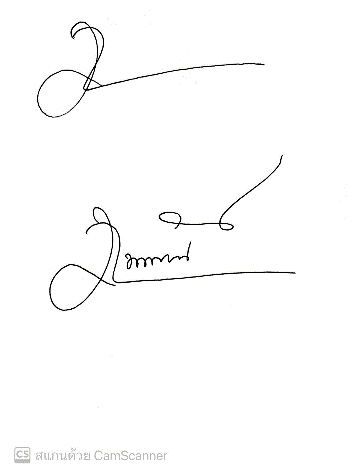 			                                 ร.ต.อ.                                                                        						 	 ( ภาณุวัฒน์  ไชยมั่น )                                     		    			                       รอง สว.ธร.สภ.ยะรม- ทราบดำเนินการเผยแพร่ข้อมูลผลการใช้จ่ายงบประมาณ รอบ ๖ เดือนแรก ของปีงบประมาณ พ.ศ.๒๕๖๗ เพื่อให้ทราบโดยทั่วกัน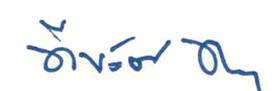 						      พ.ต.ท.                                                                        						 	    ( ทีปวัฒน์ ทองบุ )                                     		    			                           สวญ.สภ.ยะรมปัญหาข้อเสนอแนะและแนวทางการแก้ไขปรับปรุง1. ลดการประชุมเปลี่ยนเป็นข้อสั่งการแทน2. ให้รวม Application ที่ใช้อยู่ในปัจจุบัน ให้เป็น Application เดียวกัน 3. การออกกฎหมายต่างๆ ที่กระทบกับการทำงานของตำรวจ ผู้บังคับบัญชาระดับ ตร. ต้องมีบทบาทมากกว่านี้ 4. งบประมาณควรจะมีข้อสั่งการลงมาพร้อมกับโครงการและการเบิกจ่ายงบประมาณให้เป็นไปตามความจริง 5. การจัดซื้อวัสดุ อุปกรณ์ ควรให้สถานีตำรวจเป็นผู้จัดซื้อตามความต้องการของสถานีตำรวจและสภาพของพื้นที่6. ควรเพิ่มงบประมาณมาให้กับสถานีตำรวจต้องเพิ่มให้มากกว่านี้ 7. ที่พักของทางราชการมีไม่เพียงพอ หรือจัดให้มีสวัสดิการเช่าซื้อที่พักอาศัยเพื่อตำรวจ 8. กรณีรถยนต์เช่า เนื่องจากสถานีตำรวจบางพื้นที่เป็นพื้นที่เสี่ยงภัย การนำรถยนต์เข้าไปตรวจเช็คบริการ ควรให้บริษัทมาดำเนินการตรวจเช็คภายในพื้นที่ 9. ระบบการรับส่งเอกสารควรเป็นระบบเดียวกันทั้งสำนักงานตำรวจแห่งชาติ 